Bu hizmet ile ilgili görüş ve önerileriniz ?Değerli Paydaşımız,
Aşağıda anket sizlerin, Sivil Savunma ve Güvenlik İşleri Şube Müdürlüğümüz tarafından yürütülen İş Sağlığı ve Güvenliği hizmetlerinden memnuniyet düzeyini ölçmek için hazırlanmıştır. Vereceğiniz cevaplar, hizmetimizin değerlendirilmesi ve geliştirilmesinde yol gösterici olacaktır.
Katılımınız ve katkınız için teşekkür ederiz.Değerli Paydaşımız,
Aşağıda anket sizlerin, Sivil Savunma ve Güvenlik İşleri Şube Müdürlüğümüz tarafından yürütülen İş Sağlığı ve Güvenliği hizmetlerinden memnuniyet düzeyini ölçmek için hazırlanmıştır. Vereceğiniz cevaplar, hizmetimizin değerlendirilmesi ve geliştirilmesinde yol gösterici olacaktır.
Katılımınız ve katkınız için teşekkür ederiz.Değerli Paydaşımız,
Aşağıda anket sizlerin, Sivil Savunma ve Güvenlik İşleri Şube Müdürlüğümüz tarafından yürütülen İş Sağlığı ve Güvenliği hizmetlerinden memnuniyet düzeyini ölçmek için hazırlanmıştır. Vereceğiniz cevaplar, hizmetimizin değerlendirilmesi ve geliştirilmesinde yol gösterici olacaktır.
Katılımınız ve katkınız için teşekkür ederiz.Değerli Paydaşımız,
Aşağıda anket sizlerin, Sivil Savunma ve Güvenlik İşleri Şube Müdürlüğümüz tarafından yürütülen İş Sağlığı ve Güvenliği hizmetlerinden memnuniyet düzeyini ölçmek için hazırlanmıştır. Vereceğiniz cevaplar, hizmetimizin değerlendirilmesi ve geliştirilmesinde yol gösterici olacaktır.
Katılımınız ve katkınız için teşekkür ederiz.Değerli Paydaşımız,
Aşağıda anket sizlerin, Sivil Savunma ve Güvenlik İşleri Şube Müdürlüğümüz tarafından yürütülen İş Sağlığı ve Güvenliği hizmetlerinden memnuniyet düzeyini ölçmek için hazırlanmıştır. Vereceğiniz cevaplar, hizmetimizin değerlendirilmesi ve geliştirilmesinde yol gösterici olacaktır.
Katılımınız ve katkınız için teşekkür ederiz.Değerli Paydaşımız,
Aşağıda anket sizlerin, Sivil Savunma ve Güvenlik İşleri Şube Müdürlüğümüz tarafından yürütülen İş Sağlığı ve Güvenliği hizmetlerinden memnuniyet düzeyini ölçmek için hazırlanmıştır. Vereceğiniz cevaplar, hizmetimizin değerlendirilmesi ve geliştirilmesinde yol gösterici olacaktır.
Katılımınız ve katkınız için teşekkür ederiz.Değerli Paydaşımız,
Aşağıda anket sizlerin, Sivil Savunma ve Güvenlik İşleri Şube Müdürlüğümüz tarafından yürütülen İş Sağlığı ve Güvenliği hizmetlerinden memnuniyet düzeyini ölçmek için hazırlanmıştır. Vereceğiniz cevaplar, hizmetimizin değerlendirilmesi ve geliştirilmesinde yol gösterici olacaktır.
Katılımınız ve katkınız için teşekkür ederiz.Değerli Paydaşımız,
Aşağıda anket sizlerin, Sivil Savunma ve Güvenlik İşleri Şube Müdürlüğümüz tarafından yürütülen İş Sağlığı ve Güvenliği hizmetlerinden memnuniyet düzeyini ölçmek için hazırlanmıştır. Vereceğiniz cevaplar, hizmetimizin değerlendirilmesi ve geliştirilmesinde yol gösterici olacaktır.
Katılımınız ve katkınız için teşekkür ederiz.Değerli Paydaşımız,
Aşağıda anket sizlerin, Sivil Savunma ve Güvenlik İşleri Şube Müdürlüğümüz tarafından yürütülen İş Sağlığı ve Güvenliği hizmetlerinden memnuniyet düzeyini ölçmek için hazırlanmıştır. Vereceğiniz cevaplar, hizmetimizin değerlendirilmesi ve geliştirilmesinde yol gösterici olacaktır.
Katılımınız ve katkınız için teşekkür ederiz.Değerli Paydaşımız,
Aşağıda anket sizlerin, Sivil Savunma ve Güvenlik İşleri Şube Müdürlüğümüz tarafından yürütülen İş Sağlığı ve Güvenliği hizmetlerinden memnuniyet düzeyini ölçmek için hazırlanmıştır. Vereceğiniz cevaplar, hizmetimizin değerlendirilmesi ve geliştirilmesinde yol gösterici olacaktır.
Katılımınız ve katkınız için teşekkür ederiz.Değerli Paydaşımız,
Aşağıda anket sizlerin, Sivil Savunma ve Güvenlik İşleri Şube Müdürlüğümüz tarafından yürütülen İş Sağlığı ve Güvenliği hizmetlerinden memnuniyet düzeyini ölçmek için hazırlanmıştır. Vereceğiniz cevaplar, hizmetimizin değerlendirilmesi ve geliştirilmesinde yol gösterici olacaktır.
Katılımınız ve katkınız için teşekkür ederiz.Değerli Paydaşımız,
Aşağıda anket sizlerin, Sivil Savunma ve Güvenlik İşleri Şube Müdürlüğümüz tarafından yürütülen İş Sağlığı ve Güvenliği hizmetlerinden memnuniyet düzeyini ölçmek için hazırlanmıştır. Vereceğiniz cevaplar, hizmetimizin değerlendirilmesi ve geliştirilmesinde yol gösterici olacaktır.
Katılımınız ve katkınız için teşekkür ederiz.Değerli Paydaşımız,
Aşağıda anket sizlerin, Sivil Savunma ve Güvenlik İşleri Şube Müdürlüğümüz tarafından yürütülen İş Sağlığı ve Güvenliği hizmetlerinden memnuniyet düzeyini ölçmek için hazırlanmıştır. Vereceğiniz cevaplar, hizmetimizin değerlendirilmesi ve geliştirilmesinde yol gösterici olacaktır.
Katılımınız ve katkınız için teşekkür ederiz.Değerli Paydaşımız,
Aşağıda anket sizlerin, Sivil Savunma ve Güvenlik İşleri Şube Müdürlüğümüz tarafından yürütülen İş Sağlığı ve Güvenliği hizmetlerinden memnuniyet düzeyini ölçmek için hazırlanmıştır. Vereceğiniz cevaplar, hizmetimizin değerlendirilmesi ve geliştirilmesinde yol gösterici olacaktır.
Katılımınız ve katkınız için teşekkür ederiz.Değerli Paydaşımız,
Aşağıda anket sizlerin, Sivil Savunma ve Güvenlik İşleri Şube Müdürlüğümüz tarafından yürütülen İş Sağlığı ve Güvenliği hizmetlerinden memnuniyet düzeyini ölçmek için hazırlanmıştır. Vereceğiniz cevaplar, hizmetimizin değerlendirilmesi ve geliştirilmesinde yol gösterici olacaktır.
Katılımınız ve katkınız için teşekkür ederiz.Değerli Paydaşımız,
Aşağıda anket sizlerin, Sivil Savunma ve Güvenlik İşleri Şube Müdürlüğümüz tarafından yürütülen İş Sağlığı ve Güvenliği hizmetlerinden memnuniyet düzeyini ölçmek için hazırlanmıştır. Vereceğiniz cevaplar, hizmetimizin değerlendirilmesi ve geliştirilmesinde yol gösterici olacaktır.
Katılımınız ve katkınız için teşekkür ederiz.Değerli Paydaşımız,
Aşağıda anket sizlerin, Sivil Savunma ve Güvenlik İşleri Şube Müdürlüğümüz tarafından yürütülen İş Sağlığı ve Güvenliği hizmetlerinden memnuniyet düzeyini ölçmek için hazırlanmıştır. Vereceğiniz cevaplar, hizmetimizin değerlendirilmesi ve geliştirilmesinde yol gösterici olacaktır.
Katılımınız ve katkınız için teşekkür ederiz.Değerli Paydaşımız,
Aşağıda anket sizlerin, Sivil Savunma ve Güvenlik İşleri Şube Müdürlüğümüz tarafından yürütülen İş Sağlığı ve Güvenliği hizmetlerinden memnuniyet düzeyini ölçmek için hazırlanmıştır. Vereceğiniz cevaplar, hizmetimizin değerlendirilmesi ve geliştirilmesinde yol gösterici olacaktır.
Katılımınız ve katkınız için teşekkür ederiz.Değerli Paydaşımız,
Aşağıda anket sizlerin, Sivil Savunma ve Güvenlik İşleri Şube Müdürlüğümüz tarafından yürütülen İş Sağlığı ve Güvenliği hizmetlerinden memnuniyet düzeyini ölçmek için hazırlanmıştır. Vereceğiniz cevaplar, hizmetimizin değerlendirilmesi ve geliştirilmesinde yol gösterici olacaktır.
Katılımınız ve katkınız için teşekkür ederiz.Değerli Paydaşımız,
Aşağıda anket sizlerin, Sivil Savunma ve Güvenlik İşleri Şube Müdürlüğümüz tarafından yürütülen İş Sağlığı ve Güvenliği hizmetlerinden memnuniyet düzeyini ölçmek için hazırlanmıştır. Vereceğiniz cevaplar, hizmetimizin değerlendirilmesi ve geliştirilmesinde yol gösterici olacaktır.
Katılımınız ve katkınız için teşekkür ederiz.Değerli Paydaşımız,
Aşağıda anket sizlerin, Sivil Savunma ve Güvenlik İşleri Şube Müdürlüğümüz tarafından yürütülen İş Sağlığı ve Güvenliği hizmetlerinden memnuniyet düzeyini ölçmek için hazırlanmıştır. Vereceğiniz cevaplar, hizmetimizin değerlendirilmesi ve geliştirilmesinde yol gösterici olacaktır.
Katılımınız ve katkınız için teşekkür ederiz.Değerli Paydaşımız,
Aşağıda anket sizlerin, Sivil Savunma ve Güvenlik İşleri Şube Müdürlüğümüz tarafından yürütülen İş Sağlığı ve Güvenliği hizmetlerinden memnuniyet düzeyini ölçmek için hazırlanmıştır. Vereceğiniz cevaplar, hizmetimizin değerlendirilmesi ve geliştirilmesinde yol gösterici olacaktır.
Katılımınız ve katkınız için teşekkür ederiz.Değerli Paydaşımız,
Aşağıda anket sizlerin, Sivil Savunma ve Güvenlik İşleri Şube Müdürlüğümüz tarafından yürütülen İş Sağlığı ve Güvenliği hizmetlerinden memnuniyet düzeyini ölçmek için hazırlanmıştır. Vereceğiniz cevaplar, hizmetimizin değerlendirilmesi ve geliştirilmesinde yol gösterici olacaktır.
Katılımınız ve katkınız için teşekkür ederiz.Değerli Paydaşımız,
Aşağıda anket sizlerin, Sivil Savunma ve Güvenlik İşleri Şube Müdürlüğümüz tarafından yürütülen İş Sağlığı ve Güvenliği hizmetlerinden memnuniyet düzeyini ölçmek için hazırlanmıştır. Vereceğiniz cevaplar, hizmetimizin değerlendirilmesi ve geliştirilmesinde yol gösterici olacaktır.
Katılımınız ve katkınız için teşekkür ederiz.Değerli Paydaşımız,
Aşağıda anket sizlerin, Sivil Savunma ve Güvenlik İşleri Şube Müdürlüğümüz tarafından yürütülen İş Sağlığı ve Güvenliği hizmetlerinden memnuniyet düzeyini ölçmek için hazırlanmıştır. Vereceğiniz cevaplar, hizmetimizin değerlendirilmesi ve geliştirilmesinde yol gösterici olacaktır.
Katılımınız ve katkınız için teşekkür ederiz.Değerli Paydaşımız,
Aşağıda anket sizlerin, Sivil Savunma ve Güvenlik İşleri Şube Müdürlüğümüz tarafından yürütülen İş Sağlığı ve Güvenliği hizmetlerinden memnuniyet düzeyini ölçmek için hazırlanmıştır. Vereceğiniz cevaplar, hizmetimizin değerlendirilmesi ve geliştirilmesinde yol gösterici olacaktır.
Katılımınız ve katkınız için teşekkür ederiz.Değerli Paydaşımız,
Aşağıda anket sizlerin, Sivil Savunma ve Güvenlik İşleri Şube Müdürlüğümüz tarafından yürütülen İş Sağlığı ve Güvenliği hizmetlerinden memnuniyet düzeyini ölçmek için hazırlanmıştır. Vereceğiniz cevaplar, hizmetimizin değerlendirilmesi ve geliştirilmesinde yol gösterici olacaktır.
Katılımınız ve katkınız için teşekkür ederiz.Değerli Paydaşımız,
Aşağıda anket sizlerin, Sivil Savunma ve Güvenlik İşleri Şube Müdürlüğümüz tarafından yürütülen İş Sağlığı ve Güvenliği hizmetlerinden memnuniyet düzeyini ölçmek için hazırlanmıştır. Vereceğiniz cevaplar, hizmetimizin değerlendirilmesi ve geliştirilmesinde yol gösterici olacaktır.
Katılımınız ve katkınız için teşekkür ederiz.Değerli Paydaşımız,
Aşağıda anket sizlerin, Sivil Savunma ve Güvenlik İşleri Şube Müdürlüğümüz tarafından yürütülen İş Sağlığı ve Güvenliği hizmetlerinden memnuniyet düzeyini ölçmek için hazırlanmıştır. Vereceğiniz cevaplar, hizmetimizin değerlendirilmesi ve geliştirilmesinde yol gösterici olacaktır.
Katılımınız ve katkınız için teşekkür ederiz.Değerli Paydaşımız,
Aşağıda anket sizlerin, Sivil Savunma ve Güvenlik İşleri Şube Müdürlüğümüz tarafından yürütülen İş Sağlığı ve Güvenliği hizmetlerinden memnuniyet düzeyini ölçmek için hazırlanmıştır. Vereceğiniz cevaplar, hizmetimizin değerlendirilmesi ve geliştirilmesinde yol gösterici olacaktır.
Katılımınız ve katkınız için teşekkür ederiz.Değerli Paydaşımız,
Aşağıda anket sizlerin, Sivil Savunma ve Güvenlik İşleri Şube Müdürlüğümüz tarafından yürütülen İş Sağlığı ve Güvenliği hizmetlerinden memnuniyet düzeyini ölçmek için hazırlanmıştır. Vereceğiniz cevaplar, hizmetimizin değerlendirilmesi ve geliştirilmesinde yol gösterici olacaktır.
Katılımınız ve katkınız için teşekkür ederiz.Değerli Paydaşımız,
Aşağıda anket sizlerin, Sivil Savunma ve Güvenlik İşleri Şube Müdürlüğümüz tarafından yürütülen İş Sağlığı ve Güvenliği hizmetlerinden memnuniyet düzeyini ölçmek için hazırlanmıştır. Vereceğiniz cevaplar, hizmetimizin değerlendirilmesi ve geliştirilmesinde yol gösterici olacaktır.
Katılımınız ve katkınız için teşekkür ederiz.Değerli Paydaşımız,
Aşağıda anket sizlerin, Sivil Savunma ve Güvenlik İşleri Şube Müdürlüğümüz tarafından yürütülen İş Sağlığı ve Güvenliği hizmetlerinden memnuniyet düzeyini ölçmek için hazırlanmıştır. Vereceğiniz cevaplar, hizmetimizin değerlendirilmesi ve geliştirilmesinde yol gösterici olacaktır.
Katılımınız ve katkınız için teşekkür ederiz.Değerli Paydaşımız,
Aşağıda anket sizlerin, Sivil Savunma ve Güvenlik İşleri Şube Müdürlüğümüz tarafından yürütülen İş Sağlığı ve Güvenliği hizmetlerinden memnuniyet düzeyini ölçmek için hazırlanmıştır. Vereceğiniz cevaplar, hizmetimizin değerlendirilmesi ve geliştirilmesinde yol gösterici olacaktır.
Katılımınız ve katkınız için teşekkür ederiz.Değerli Paydaşımız,
Aşağıda anket sizlerin, Sivil Savunma ve Güvenlik İşleri Şube Müdürlüğümüz tarafından yürütülen İş Sağlığı ve Güvenliği hizmetlerinden memnuniyet düzeyini ölçmek için hazırlanmıştır. Vereceğiniz cevaplar, hizmetimizin değerlendirilmesi ve geliştirilmesinde yol gösterici olacaktır.
Katılımınız ve katkınız için teşekkür ederiz.Değerli Paydaşımız,
Aşağıda anket sizlerin, Sivil Savunma ve Güvenlik İşleri Şube Müdürlüğümüz tarafından yürütülen İş Sağlığı ve Güvenliği hizmetlerinden memnuniyet düzeyini ölçmek için hazırlanmıştır. Vereceğiniz cevaplar, hizmetimizin değerlendirilmesi ve geliştirilmesinde yol gösterici olacaktır.
Katılımınız ve katkınız için teşekkür ederiz.Değerli Paydaşımız,
Aşağıda anket sizlerin, Sivil Savunma ve Güvenlik İşleri Şube Müdürlüğümüz tarafından yürütülen İş Sağlığı ve Güvenliği hizmetlerinden memnuniyet düzeyini ölçmek için hazırlanmıştır. Vereceğiniz cevaplar, hizmetimizin değerlendirilmesi ve geliştirilmesinde yol gösterici olacaktır.
Katılımınız ve katkınız için teşekkür ederiz.Değerli Paydaşımız,
Aşağıda anket sizlerin, Sivil Savunma ve Güvenlik İşleri Şube Müdürlüğümüz tarafından yürütülen İş Sağlığı ve Güvenliği hizmetlerinden memnuniyet düzeyini ölçmek için hazırlanmıştır. Vereceğiniz cevaplar, hizmetimizin değerlendirilmesi ve geliştirilmesinde yol gösterici olacaktır.
Katılımınız ve katkınız için teşekkür ederiz.Değerli Paydaşımız,
Aşağıda anket sizlerin, Sivil Savunma ve Güvenlik İşleri Şube Müdürlüğümüz tarafından yürütülen İş Sağlığı ve Güvenliği hizmetlerinden memnuniyet düzeyini ölçmek için hazırlanmıştır. Vereceğiniz cevaplar, hizmetimizin değerlendirilmesi ve geliştirilmesinde yol gösterici olacaktır.
Katılımınız ve katkınız için teşekkür ederiz.Değerli Paydaşımız,
Aşağıda anket sizlerin, Sivil Savunma ve Güvenlik İşleri Şube Müdürlüğümüz tarafından yürütülen İş Sağlığı ve Güvenliği hizmetlerinden memnuniyet düzeyini ölçmek için hazırlanmıştır. Vereceğiniz cevaplar, hizmetimizin değerlendirilmesi ve geliştirilmesinde yol gösterici olacaktır.
Katılımınız ve katkınız için teşekkür ederiz.Değerli Paydaşımız,
Aşağıda anket sizlerin, Sivil Savunma ve Güvenlik İşleri Şube Müdürlüğümüz tarafından yürütülen İş Sağlığı ve Güvenliği hizmetlerinden memnuniyet düzeyini ölçmek için hazırlanmıştır. Vereceğiniz cevaplar, hizmetimizin değerlendirilmesi ve geliştirilmesinde yol gösterici olacaktır.
Katılımınız ve katkınız için teşekkür ederiz.Değerli Paydaşımız,
Aşağıda anket sizlerin, Sivil Savunma ve Güvenlik İşleri Şube Müdürlüğümüz tarafından yürütülen İş Sağlığı ve Güvenliği hizmetlerinden memnuniyet düzeyini ölçmek için hazırlanmıştır. Vereceğiniz cevaplar, hizmetimizin değerlendirilmesi ve geliştirilmesinde yol gösterici olacaktır.
Katılımınız ve katkınız için teşekkür ederiz.Değerli Paydaşımız,
Aşağıda anket sizlerin, Sivil Savunma ve Güvenlik İşleri Şube Müdürlüğümüz tarafından yürütülen İş Sağlığı ve Güvenliği hizmetlerinden memnuniyet düzeyini ölçmek için hazırlanmıştır. Vereceğiniz cevaplar, hizmetimizin değerlendirilmesi ve geliştirilmesinde yol gösterici olacaktır.
Katılımınız ve katkınız için teşekkür ederiz.Değerli Paydaşımız,
Aşağıda anket sizlerin, Sivil Savunma ve Güvenlik İşleri Şube Müdürlüğümüz tarafından yürütülen İş Sağlığı ve Güvenliği hizmetlerinden memnuniyet düzeyini ölçmek için hazırlanmıştır. Vereceğiniz cevaplar, hizmetimizin değerlendirilmesi ve geliştirilmesinde yol gösterici olacaktır.
Katılımınız ve katkınız için teşekkür ederiz.Değerli Paydaşımız,
Aşağıda anket sizlerin, Sivil Savunma ve Güvenlik İşleri Şube Müdürlüğümüz tarafından yürütülen İş Sağlığı ve Güvenliği hizmetlerinden memnuniyet düzeyini ölçmek için hazırlanmıştır. Vereceğiniz cevaplar, hizmetimizin değerlendirilmesi ve geliştirilmesinde yol gösterici olacaktır.
Katılımınız ve katkınız için teşekkür ederiz.Değerli Paydaşımız,
Aşağıda anket sizlerin, Sivil Savunma ve Güvenlik İşleri Şube Müdürlüğümüz tarafından yürütülen İş Sağlığı ve Güvenliği hizmetlerinden memnuniyet düzeyini ölçmek için hazırlanmıştır. Vereceğiniz cevaplar, hizmetimizin değerlendirilmesi ve geliştirilmesinde yol gösterici olacaktır.
Katılımınız ve katkınız için teşekkür ederiz.Değerli Paydaşımız,
Aşağıda anket sizlerin, Sivil Savunma ve Güvenlik İşleri Şube Müdürlüğümüz tarafından yürütülen İş Sağlığı ve Güvenliği hizmetlerinden memnuniyet düzeyini ölçmek için hazırlanmıştır. Vereceğiniz cevaplar, hizmetimizin değerlendirilmesi ve geliştirilmesinde yol gösterici olacaktır.
Katılımınız ve katkınız için teşekkür ederiz.Değerli Paydaşımız,
Aşağıda anket sizlerin, Sivil Savunma ve Güvenlik İşleri Şube Müdürlüğümüz tarafından yürütülen İş Sağlığı ve Güvenliği hizmetlerinden memnuniyet düzeyini ölçmek için hazırlanmıştır. Vereceğiniz cevaplar, hizmetimizin değerlendirilmesi ve geliştirilmesinde yol gösterici olacaktır.
Katılımınız ve katkınız için teşekkür ederiz.Değerli Paydaşımız,
Aşağıda anket sizlerin, Sivil Savunma ve Güvenlik İşleri Şube Müdürlüğümüz tarafından yürütülen İş Sağlığı ve Güvenliği hizmetlerinden memnuniyet düzeyini ölçmek için hazırlanmıştır. Vereceğiniz cevaplar, hizmetimizin değerlendirilmesi ve geliştirilmesinde yol gösterici olacaktır.
Katılımınız ve katkınız için teşekkür ederiz.DEĞERLENDİRME PUANIDDSORULARÇok İyiİyiOrtaKötüÇok KötüDeğ.Dışı1-Birime Erişim Kolaylığı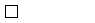 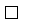 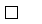 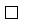 2-Birim Web Sayfasının yeterliliği  3-Birim personelinin sorunlarınıza yaklaşımı ve yardımcı olma çabası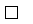 4-Hizmetlerin zamanında yerine getirilmesi5-Aldığınız eğitimlerden memnun olma düzeyiniz 